             РЕСПУБЛИКА ТАТАРСТАН                                                       ТАТАРСТАН  РЕСПУБЛИКАСЫ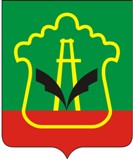           КОНТРОЛЬНО-СЧЕТНАЯ ПАЛАТА                                                                  ӘЛМӘТ                     АЛЬМЕТЬЕВСКОГО                                                                   МУНИЦИПАЛЬ РАЙОНЫ                      МУНИЦИПАЛЬНОГО РАЙОНА                                                 КОНТРОЛЬ-ХИСАП ПАЛАТАСЫ          ул.Ленина, д.39, г.Альметьевск, 423450                                              Ленин ур., 39 нчы йорт, Әлмәт шәһәре, 423450Тел: 8 (8553) 39-01-71, 39-01-72, e-mail: ksp.almet@yandex.ru сайт: almetyevsk.tatar.ru05 октября 2023 г._№ 04Информация по результатам деятельности Контрольно-счетной палаты Альметьевского муниципального района за 9  месяцев 2023 года.За 9 месяцев 2023 года Контрольно-счетной палатой Альметьевского муниципального района  проведено  20 контрольно-ревизионных мероприятия  в 116  учреждениях и организациях, из них, - плановых –      9 проверок с охватом 102 учреждений (МБОУ «СОШ № 24», МБОУ «СОШ № 11», МАУ СОК с.Абдрахманово, 38 муниципальных образований, 57 образовательных учреждений, МБОУ «Русско-Акташская СОШ, МБДОУ «Детский сад «Воробушек», Русско-Акташский СИК, МБОУ ДО «ДХШ № 1»);  - внеплановых (по требованию правоохранительных органов города  Альметьевска, предложению Главы АМР) – 11 проверок с охватом 14 учреждений и организаций. По результатам проведенных контрольных мероприятий выявлено 344 нарушений на общую сумму 245 211,4 тыс.руб., из них:- нарушения при формировании и исполнении бюджетов на сумму 14 998,9  тыс.руб.;- нарушения при распоряжении и использовании государственной (муниципальной) собственности на сумму 40 232,2 тыс.руб.;- нарушения ведения бухгалтерского учета, составления и представления бухгалтерской (финансовой) отчетности на сумму 161 454,8 тыс.руб.;- нарушения при осуществлении муниципальных закупок на сумму 27 264,8 тыс.руб.Кроме того, выявлено неэффективное использование бюджетных средств на сумму 14 929,9 тыс.руб.Принято мер и устранено финансовых нарушений  на общую сумму 152 774,2 тыс.руб., в том числе восстановлено в бюджеты 3,9 тыс.руб.За допущенные нарушения (незначительное, значительное, грубое нарушение при ведении и составлении годовой бюджетной отчетности) по шести фактам 5 должностных лица привлечены к административной ответственности в виде штрафов в сумме 35,0 тыс.руб.В соответствии с Соглашением о порядке взаимодействия Альметьевской городской прокуратуры  с  Контрольно-счетной палатой   в Альметьевскую городскую прокуратуру  Контрольно-счетной палатой района было направлено  10 актов проверки по материалам  контрольно-ревизионных мероприятий. В ходе проведения контрольных мероприятий  в 3 квартале 2023 года выявлены следующие нарушения: в Русско-Акташском сельском исполнительном комитете Альметьевского муниципального района за период 2020-2023 годы:- нарушения установленных единых требований к бюджетному (бухгалтерскому) учету, в том числе бюджетной, бухгалтерской (финансовой) отчетности (искажение показателей имущества казны, основных, материальных запасов вследствие несвоевременного отражения на соответствующих счетах) в сумме 3239,1 тыс.руб. (по состоянию на 01 октября 2023 года, нарушения бухгалтерского учета устранены в полном объеме); - нарушения в ходе исполнения бюджетов (переплата заработной платы, отпускных, единовременных выплат сотрудникам, нарушения КОСГУ, недоплата отпускных) в сумме 45,5 тыс.руб.;- допущены факты нецелевого использования средств бюджета поселения в 2020 году вследствие оплаты услуг электроснабжения за МУП «ЖКХ «Инженерные сети» в сумме 1 260,7 тыс.руб.;- нарушения в сфере управления и распоряжения государственной (муниципальной) собственностью (факты использования недвижимого имущества казны поселения без оформления договорных отношений, неиспользование имущества в хозяйственной деятельности, неэффективное использование имущества казны) в сумме 26 520,4 тыс.руб.;- нарушения при осуществлении муниципальных закупок, к Поставщикам не применены меры ответственности по пяти контрактам, что привело к недопоступлению средств (пени) в бюджет поселения на сумму 6,9 тыс.руб.Кроме того, за используемое сторонней организацией недвижимого имущества из бюджета поселения израсходовано на электроснабжение СДК (кинотеатр «Луч») в сумме 1060,7 тыс.руб., за неиспользуемые в хозяйственной деятельности транспортные средства (ветхие, не подлежат эксплуатации) из бюджета поселения оплачен транспортный налог в сумме 18,6 тыс.руб.По итогам контрольного мероприятия за допущенные грубые нарушения при ведении бухгалтерского учета и отчетности заместитель руководителя МБУ «ЦБ АМР» привлечена к административной ответственности; за допущенный факт нецелевого использования средств бюджета Глава СП привлечен к административной ответственности.в МБОУ ДО «Детская художественная школа № 1» Альметьевского муниципального района за период 2019-2023 годы:- нарушения установленных единых требований к бюджетному (бухгалтерскому) учету, в том числе бюджетной, бухгалтерской (финансовой) отчетности (искажение показателей резерва предстоящих расходов) в сумме 663,2 тыс.руб. (по состоянию на 01 октября 2023 года, нарушения бухгалтерского учета устранены в полном объеме); - нарушения в ходе исполнения бюджетов (средства из бюджета АМР предоставлены без оформления Соглашения, информация о муниципальном задании не размещена на сайте www.bus.gov.ru в сети интернет) в сумме 1 369,7тыс.руб. (по состоянию на 1 октября 2023 года данные нарушения устранены);- нарушения в сфере управления и распоряжения государственной (муниципальной) собственностью (факты использования муниципального имущества без передачи Учреждению в соответствии с договором на праве оперативного управления) в сумме 6 683,8 тыс.руб. (по состоянию на 1 октября 2023 года имущество передано собственником на праве оперативного управления);- нарушения при осуществлении муниципальных закупок, к Поставщику не применены меры ответственности по одному контракту, что привело к недопоступлению средств (пени) на счет Учреждения на сумму 0,9 тыс.руб.в МБОУ «Русско-Акташская средняя общеобразовательная школа» Альметьевского муниципального района за период 2020-2023 годы:- нарушения установленных единых требований к бюджетному (бухгалтерскому) учету, в том числе бюджетной, бухгалтерской (финансовой) отчетности (искажение показателей дебиторской и кредиторской задолженности, резерва предстоящих расходов, не принимаются меры по списанию изношенного имущества) в сумме 1 450,5 тыс.руб. (по состоянию на 01 октября 2023 года, нарушения бухгалтерского учета устранены в полном объеме); - нарушения в ходе исполнения бюджетов (переплата налогов, неисполнение показателей муниципального задания, превышение расходов на АУП) в сумме 1 429,6 тыс.руб. (по состоянию на 1 октября 2023 года в МРИ ФНС РФ № 16 по РТ направлено обращение на зачет переплаты пеней на текущие платежи в страховые взносы и на возврат излишне уплаченного НДФЛ за 2022 год);- нарушения в сфере управления и распоряжения государственной (муниципальной) собственностью (факты использования муниципального имущества без передачи Учреждению в соответствии с договором на праве оперативного управления, неэффективное использование имущества) в сумме 1 986,0 тыс.руб. (по состоянию на 1 октября 2023 года имущество передано собственником на праве оперативного управления);в МБДОУ «Детский сад «Воробушек» с.Русский Акташ» Альметьевского муниципального района за период 2020-2023 годы:- нарушения установленных единых требований к бюджетному (бухгалтерскому) учету, в том числе бюджетной, бухгалтерской (финансовой) отчетности (искажение показателей дебиторской и кредиторской задолженности, резерва предстоящих расходов, не принимаются меры по списанию изношенного имущества) в сумме 866,8 тыс.руб. (по состоянию на 01 октября 2023 года, нарушения бухгалтерского учета устранены в полном объеме); - нарушения в ходе исполнения бюджетов (переплата налогов, неисполнение показателей муниципального задания) в сумме 1 606,6 тыс.руб. (по состоянию на 1 октября 2023 года в МРИ ФНС РФ № 16 по РТ направлено обращение на зачет переплаты пеней на текущие платежи в страховые взносы и на возврат излишне уплаченного НДФЛ за 2022 год);- нарушения в сфере управления и распоряжения государственной (муниципальной) собственностью (факты использования муниципального имущества без передачи Учреждению в соответствии с договором на праве оперативного управления, неиспользование имущества, неэффективное использование имущества) в сумме 2 517,7 тыс.руб. (по состоянию на 1 октября 2023 года имущество передано собственником на праве оперативного управления)По итогам контрольных мероприятий в адрес руководителей проверенных организаций направлены  44 представления. О принятых мерах по устранению выявленных нарушений предоставили информацию и подтверждающие документы 43 муниципальных учреждения. Отчеты по результатам контрольных мероприятий с приложением материалов проверок направлены Главе АМР, руководителю Исполнительного комитета. За 9 месяцев текущего года проведено восемь совместных контрольных мероприятий с Альметьевской городской прокуратурой, в том числе: - проверка правомерности расходования ООО «ЖЭУ-11»  денежных средств, собранных от жильцов дома №16 ул.Достоевского п.г.т. Нижняя Мактама Альметьевского района в качестве оплаты за содержание и текущий ремонт дома за период с июля 2021 года по декабрь 2022 года.В соответствии с поручением Счетной палаты Республики Татарстан от 14 сентября 2023 года № МИ-561 произведена проверка использования средств бюджета Республики Татарстан, выделенных на обеспечение бесплатной учебной литературой учащихся учреждений общего образования Республики Татарстан в 2021-2022 годах и истекшем периоде 2023 года в МАОУ «Лицей – интернат №1» г.Альметьевска, МАОУ «СОШ № 16» .Альметьевска, МБОУ «СОШ № 6» г.Альметьевска, МБОУ «Новокашировская СОШ» АМР, МБОУ «Калейкинская СОШ» за период 2021-2022 годы и истекший период 2023 года. Материалы проверок направлены в Счетную палату Республики Татарстан для обобщения в установленные сроки.В рамках экспертно-аналитической деятельности проведено 176 мероприятий, подготовлены 176 заключений, в том числе:Экспертиза проектов  Решений Совета Района, города  Альметьевск и 36 поселений АМР «О внесении изменений в решение Совета Района и Альметьевского городского Совета «О бюджете района (города) на 2022 год и на плановый период 2023 и 2024 годов» - 77 ед.Экспертиза проектов решений Совета АМР, городского совета, сельских советов в части изменений бюджетного законодательства, расходных обязательств района, льгот по налогам–    15 ед.Экспертиза проектов муниципальных программ и изменений к муниципальным программам – 15 ед.Экспертиза проектов постановлений Исполкома АМР, г.Альметьевска в части оплаты труда работников бюджетной сферы, предоставления субсидий, изменения предельных цен, норм пробега и пр.–  26 ед.Аналитические записки, в том числе квартальное исполнение бюджетов –5 ед.     Кроме того, проведена внешняя проверка годовых отчетов об исполнении бюджетов Альметьевского муниципального района и города Альметьевск за 2021 год, а также 1 городского поселения и 35 сельских поселений – 38 ед.     По результатам экспертно-аналитических мероприятий, нормативно-правовые акты представительными и исполнительными органами   муниципальных образований района приняты с учетом предложений, замечаний Контрольно-счетной палаты района.     Отчет о деятельности Контрольно-счетной палаты за 2022 год рассмотрен на сессии Совета района 29 марта 2023 года.     Материалы контрольных мероприятий Контрольно-счетной палаты АМР рассмотрены на заседании комиссии по координации работы по противодействию коррупции в Альметьевском муниципальном районе 31 марта 2023 года.        В соответствии с требованиями Федерального закона от 07.02.2011 № 6-ФЗ «Об общих принципах организации и деятельности контрольно-счетных органов субъектов Российской Федерации и муниципальных образований» и в целях профилактики и недопущения нарушений по использованию бюджетных средств и муниципального имущества на сайте Альметьевского муниципального района almetyevsk.tatar.ru в разделе Контрольно-счетной палаты регулярно размещается информация о результатах контрольных и экспертно-аналитических мероприятий.Председатель   Контрольно-счетной палаты:                                                     Г.Н.Насибуллина                 